Дикарев Сергей ИвановичExperience:Documents and further information:7. Licenses of CompetenceCountry	    Capacity	                               No	                  Issued                   ValidRussia 	  Master on ship of 3000GT or more	  1020103434	11.11.2008          05.03.2013Place of issued: Archangelsk, RussiaIssued by : Harbour Master  Archangelsk under Federal Agency of Sea TransportEndorsement (Russia):Capacity: Master on ship of 3000GT or more         5271	              11.11.2008          05.03.2013 Place of issued: Archangelsk, RussiaLicenses of CompetenceCountry	    Capacity	                                 No	                  Issued                   ValidRussia 	     Master on ship less than 3000 GT 	  M000664	22.07.2003          21.05.2013Place of issued:, Murmansk,RussiaIssued by : Harbour Master  Murmansk Endorsement (Russia):Capacity: Master on ship less than 3000 GT     3209	 22.07.2003          21.05.2013 Place of issued: Murmansk , RussiaGMDSS GENERAL OPERATOR’S CERTIFICATE                                                                         0056332	20.10.2008           24.03.2013Place of issued:  Murmansk , Russia Issued by : Harbour Master  Murmansk Endorsement: (Russia)                                    0056332	20.10.2008           24.03.2013Capacity: GMDSS General Operator             Place of issued: Murmansk , RussiaIssued by : Harbour Master   Murmansk Provisions of STCW:  8. CertificatesName	                                                     No                           Issued	          ValidBasic safety training and instructions  127187                      04.04.2008             04.04.2013  Certificate:Place of issued: Murmansk , RussiaIssued by : Training Ship “Zlatoust” (Ministry of Transport of the Russian Federation)Provision of STCW: A-VI/1-1, A-VI/1-2 A-VI/1-3, A-VI/1-4Advanced  Fire Fighting                      062275                     08.04.2008             08.04.2013  Certificate:Place of issued: Murmansk, RussiaIssued by : Training Ship “Zlatoust” (Ministry of Transport of the Russian Federation)Provision of STCW: A-VI/3 Proficiency in Survival Craft and Rescue Boats other than fast rescue boats                 106067                    10.04.2008            10.04.2013  Certificate:Place of issued: Murmansk, RussiaIssued by : Training Ship “Zlatoust” (Ministry of Transport of the Russian Federation)Provision of STCW: A-VI/2; A-VI/2-1Name	                                                     No                           Issued	          ValidMedical First Aid	                          066681             	16.04.2008            16.04.2013Certificate:Place of issued: Murmansk , RussiaIssued by : Training Ship “Zlatoust” (Ministry of Transport of the Russian Federation)Provision of STCW: A-VI/4; A-VI/4-1Medical Care	                                     086141                      30.12.2008             30.12.2013Certificate:Place of issued: Murmansk, RussiaIssued by : Training Ship “Zlatoust” (Ministry of Transport of the Russian Federation)Provision of STCW: A-VI/4; A-VI/4-1; A-VI/4-2HAZMAT-Dangeros and Hazardous  Cargoes Certificate:                            038160                      13.01.2009               13.01.2014Place of issued: Saint Petersburg, RussiaIssued by : Educational Training Centre  “Marine System” Saint Petersburg (Ministry of Transport of the Russian Federation)Provision of STCW: B-V/b; B-V/cHAZMAT-Dangeros and Hazardous  Cargoes Certificate:                            038210                      13.01.2009               13.01.2014Place of issued: Saint Petersburg, RussiaIssued by : Educational Training Centre  “Marine System” Saint Petersburg (Ministry of Transport of the Russian Federation)Model courses:IMO Model Course 1.10Provision of STCW: B-V/5, Res. 13, US CFR 172.700-172.704 section “C” 49  US code	 Radar Observation and Plotting And Automatic	Radar Plotiing Aids Certificate:           0079031                    05.03.2008               05.03.2013  Place of issued: Harbour Master Murmansk, RussiaIssued by : Simulator Training Centre MMFC  Mesyatsev by nameModel courses:IMO Model Course 1.07Provision of STCW: A-II/1, A-II/2, B-I/12, Res. A483(XII) of IMO 	 Shiphandling and manoeuvering	Certificate:                                            0049961                     19.09.2008             19.09.2013Place of issued: Harbour Master Murmansk, RussiaIssued by : Simulator Training Centre MMFC  Mesyatsev by nameModel courses:IMO Model Course 1.22Provision of STCW: A-II/2 	Ship Security Officer	Certificate:                                      №SSO 1628/04                 22.09.2009             22.09.2014Issued by : Makarov Training Centre, Saint Petersburg (Ministry of Transport of the Russian Federation)Model courses:Provision of STCW: ISPS Code parts A & B; SOLAS-74 Chapter IXPosition applied for: Chief OfficerDate of birth: 13.03.1965 (age: 52)Citizenship: RussiaResidence permit in Ukraine: NoCountry of residence: RussiaCity of residence: MurmanskPermanent address: Ревда Мурманской обл., ул.Кузина 13-51Contact Tel. No: +7 (815) 384-33-17 / +7 (921) 709-70-39E-Mail: sergeydikarev@mail.ruU.S. visa: NoE.U. visa: NoUkrainian biometric international passport: Not specifiedDate available from: 20.07.2010English knowledge: GoodMinimum salary: 4100 $ per monthPositionFrom / ToVessel nameVessel typeDWTMEBHPFlagShipownerCrewingChief Officer30.03.2010-17.06.2010MagdaDry Cargo2443.4hanshin1323Netherlands AntillesQ-ShippingnoneChief Officer13.03.2009-18.07.2009KormoranDry Cargo968B&W565Cooc IslandsGolo ShippingMT&SCOMaster08.08.2007-14.02.2008Odoevsk2870MACK2X1740RussiaMurmansk Trawl Fleet-2&mdash;Master10.01.2007-05.05.2007Mozdok19873200RussiaMurmansk Trawl Fleet-2&mdash;Master07.06.2006-12.10.2006Mozdok19873200RussiaMurmansk Trawl Fleet-2&mdash;Master14.01.2006-04.04.2006Mozdok19873200RussiaMurmansk Trawl Fleet-2&mdash;Master05.06.2005-08.10.2005Mozdok19873200RussiaMurmansk Trawl Fleet-2&mdash;Chief Officer07.08.2004-07.11.2004KlimovskFishing Vessel18942700RUSSIAMurmansk Trawl Fleet-1&mdash;Chief Officer11.01.2004-05.05.200418942700RUSSIAMurmansk Trawl Fleet-2&mdash;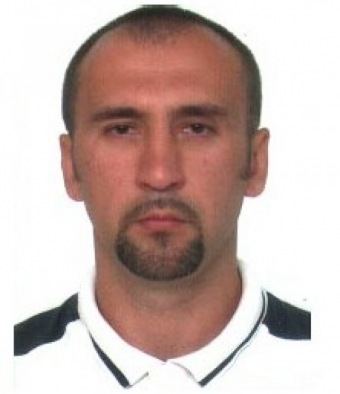 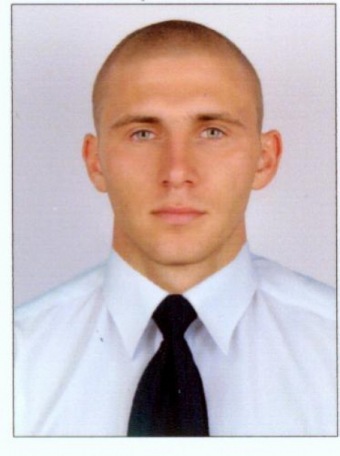 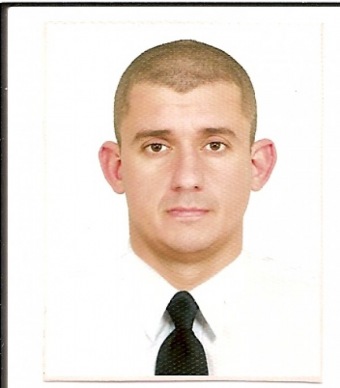 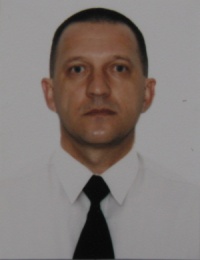 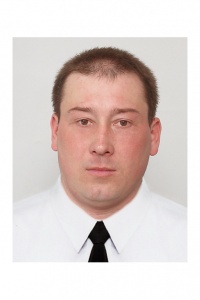 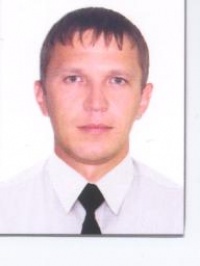 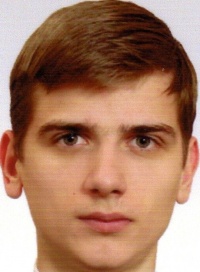 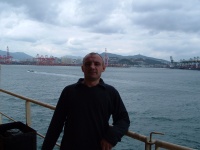 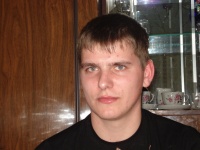 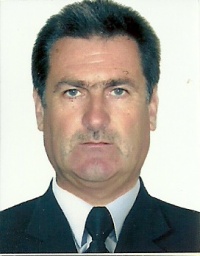 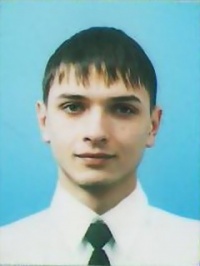 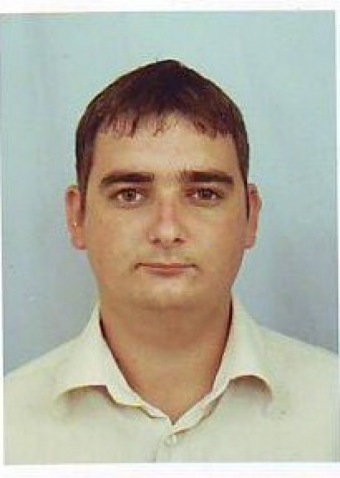 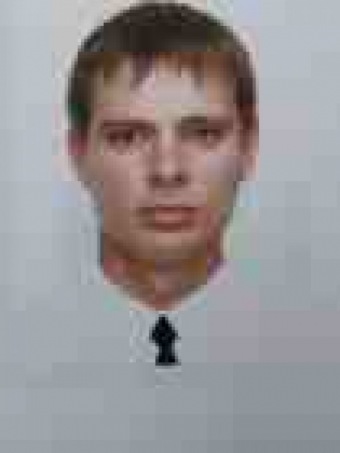 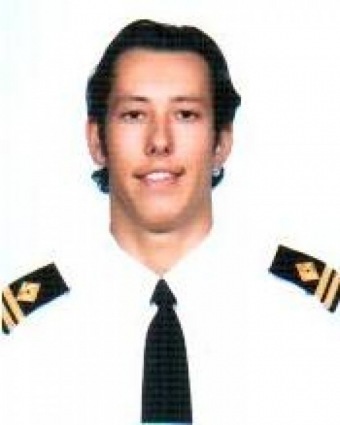 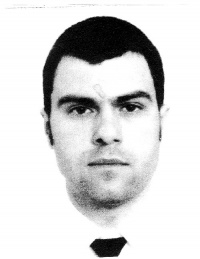 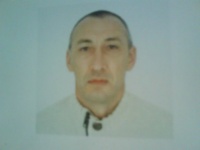 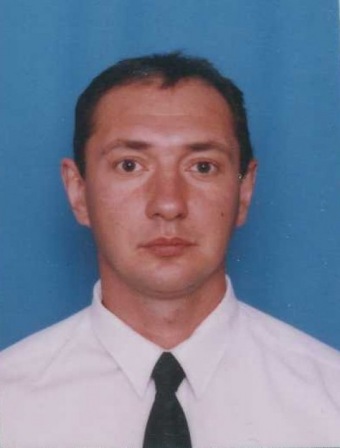 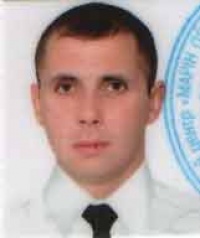 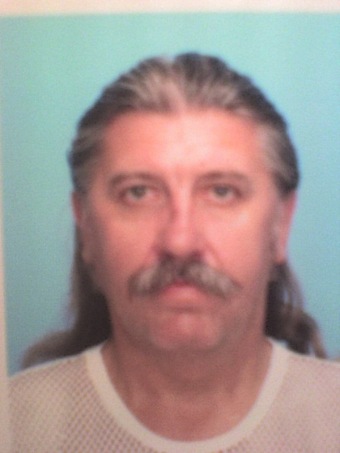 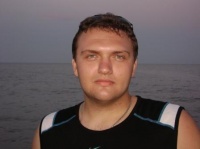 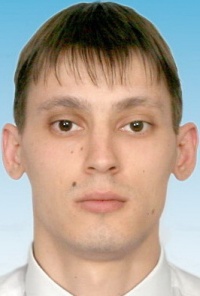 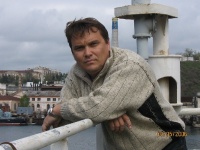 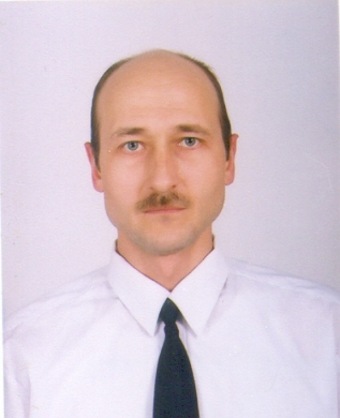 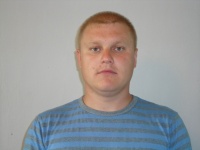 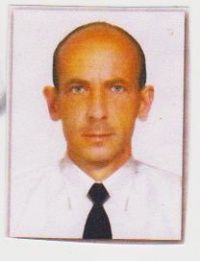 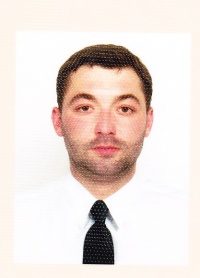 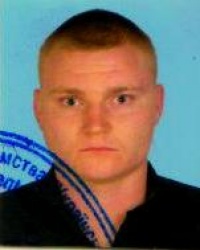 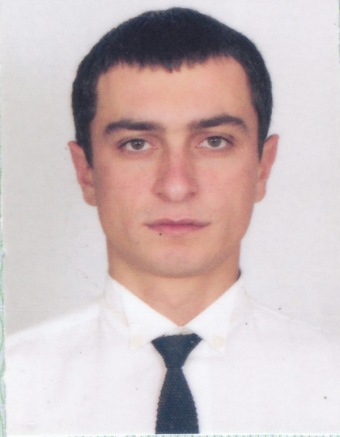 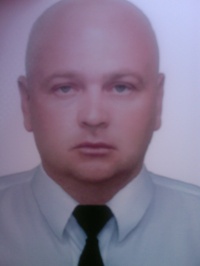 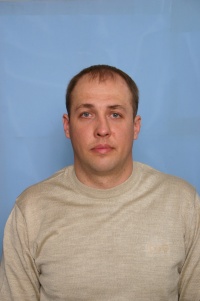 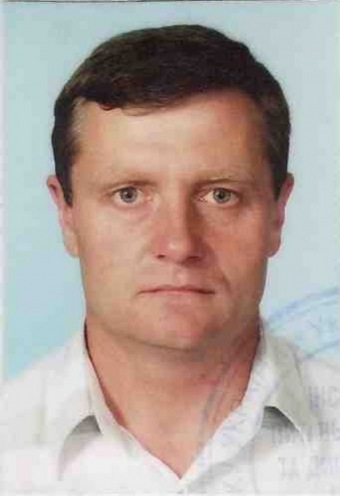 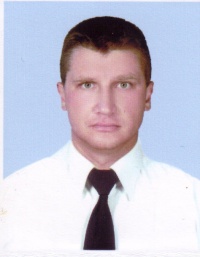 